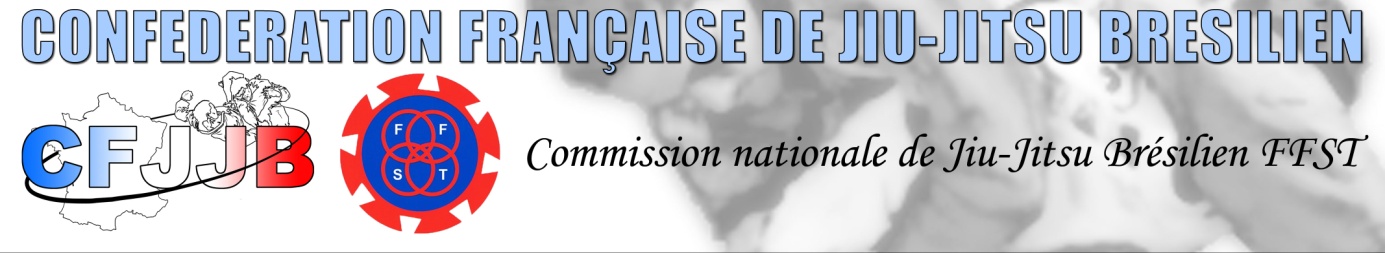 CERTIFICAT MEDICAL DE NON CONTRE INDICATIONJe soussigné, Docteur ………………………………………………………………..Certifie avoir examiné :Nom …………………………………………………………….………………………Prénom ……………………………………………………….………………………..Né(é) le : ……………………………………………………………………………….Après examen, atteste que l’intéressé(e) ne présente pas à ce jour de contre- indication à la pratique du Jiu-Jitsu Brésilien en compétition.Date 	Cachet du médecin  	Signature RAPPEL :Le certificat médical est une obligation légale conformément aux articles 8 et 9 du Règlement médical fédéral pris en application des articles L231-2 et L231-3 du Code du sport. La production d’un certificat médical attestant l’absence de contre-indication à la pratique de l’activité des sports statutaires est exigée lors de la première délivrance de licence et valable trois ans..La participation aux compétitions est subordonnée à la présentation d’une licence sportive portant attestation de la délivrance d’un certificat médical mentionnant l’absence de contre-indication à la pratique sportive en compétition.